Оказание первой помощи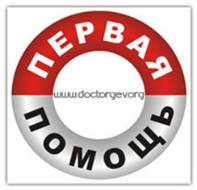 Оказание первой помощиИнструкцииИнструкцииОтравление кислотами Выпить 4—5 стаканов теплой воды и вызвать рвоту, затем выпить столько же взвеси оксида магния в воде и снова вызвать рвоту. После этого сделать два промывания желудка чистой теплой водой. Общий объем жидкости не менее 6 л. При попадании внутрь концентрированных кислот и при потере сознания запрещается вызывать искусственно рвоту, применять карбонаты и гидрокарбонаты как противоядие (вместо оксида магния). В этом случае необходимо вызвать врача.Отравление щелочами Выпить 4—5 стаканов теплой воды и вызвать рвоту, затем выпить столько же водного раствора уксусной кислоты с массовой долей вещества 2%. После этого сделать два промывания чистой теплой водой.Отравление газами Обеспечить приток чистого воздуха и покой, в тяжелых случаях — кислород.Ожоги При любом ожоге запрещается пользоваться жирами для обработки обожженного участка. Запрещается также применять красящие вещества (растворы перманганата калия, бриллиантовой зелени, йодной настойки). Ожог 1-й степени обрабатывают этиловым спиртом и накладывают сухую стерильную повязку. Во всех остальных случаях после охлаждения места ожога накладывают стерильную повязку и обращаются за медицинской помощью.Ожоги едким веществом Удаляют едкое вещество с кожи стряхиванием или снятием пинцетом, сухой бумагой или стеклянной папочкой.Ожоги растворами кислот или щелочей Смывают вещества после стряхивания видимых капель широкой струей прохладной воды или душем. Запрещается обрабатывать пораженный участок увлажненным тампоном.Ожоги негашеной известью Снимать известь с кожи следует пинцетом или тампоном, смоченным минеральным или растительным маслом. Запрещается пользоваться водой для удаления негашеной извести. После удаления с кожи травмирующего вещества пораженный участок обмывают растворами уксусной кислоты или гидрокарбоната натрия с массовой долей вещества 2%, затем ополаскивают водой и накладывают повязку с риванолем или фурацилином.Порезы Необходимо остановить кровотечение (жгут, пережатие сосуда, давящая повязка). Если рана загрязнена, грязь удаляется только вокруг, но ни в коем случае не из глубинных слоев раны. Кожу вокруг раны обеззараживают йодной настойкой или раствором бриллиантовой зелени и обращаются в медпункт.Если после наложения жгута кровотечение продолжается, на рану накладывают стерильный тампон, смоченный раствором пероксида водорода с массовой долей 3%, затем стерильную салфетку и туго бинтуют. Если повязка намокает от проступающей крови, новую накладывают поверх старой.Ушибы Обеспечить покой поврежденному органу. На область ушиба накладывают давящую повязку и холод (например, лед в полиэтиленовом мешочке). Ушибленному органу придают возвышенное положение. При ушибах головы пострадавшему обеспечивают полный покой и вызывают «скорую помощь».Попадание в глаза инородных тел Разрешается удалить влажным ватным или марлевым тампоном. Затем промывают глаза водой из фонтанчика не менее 7—10 мин. Для подачи воды допускается также пользоваться чайником или лабораторной промывалкой.Попадание в глаза едких жидкостей Глаза промывают водой, как указано выше, затем раствором борной кислоты или гидрокарбоната натрия, в зависимости от характера попавшего вещества.  После заключительного ополаскивания глаз чистой водой под веки необходимо ввести 2—3 капли раствора альбуцида с массовой долей вещества 30% и направить пострадавшего в медпункт